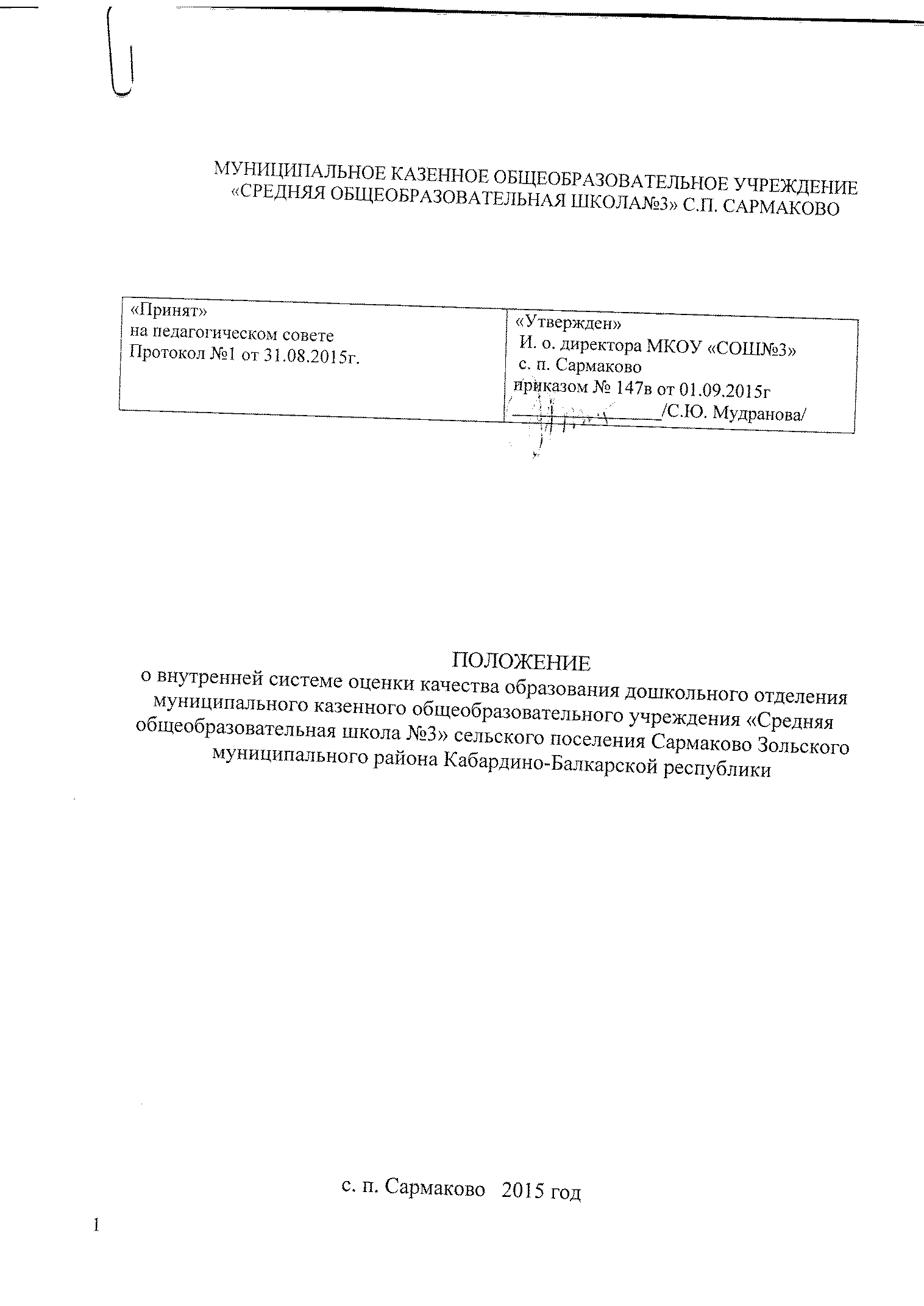 Общие положения1.1. Настоящее Положение разработано для муниципального казенного общеобразовательного учреждения «Средняя общеобразовательная школа№3» с.п. Сармаково  в  соответствии:с Федеральным Законом Российской Федерации «Об образовании в Российской Федерации» от 29.12.2012г № 273 ФЗ;  и регламентирует функционирование внутренней системы оценки качества образования дошкольного отделения МКОУ «СОШ№3» с. п. Сармаково (ДО- далее дошкольное отделение).Внутренняя система оценки качества образования в ДО - деятельность по информационному обеспечению управления ДО, основанная на систематическом анализе качества реализации образовательного процесса, его ресурсного обеспечения и его результатов.1.1.2 Настоящее Положение о системе внутреннего мониторинга качества образования (далее – Положение) определяет цели, задачи, принципы системы оценки качества образования в дошкольном отделении МКОУ «СОШ№3» с.п. Сармаково (далее –внутренняя  система оценки качества образования или ВСОКО), ее организационную и функциональную структуру, реализацию (содержание процедур контроля и экспертной оценки качества образования), а также, общественное участие в оценке и контроле качества образования.1.1.3 Внутренняя система оценки качества образовательной деятельности   (далее ВСОКО)  – основной источник информации для получения оценки и анализа качества осуществления образовательной деятельности в соответствии с законодательством  РФ в области образования и создания условий для реализации Основной образовательной программы  дошкольного образования, на основе которого принимаются управленческие решения или проводится корректировка принятых ранее решений. 1.1.4 Под ВСОКО понимается проведение контроля, проверок, наблюдений, обследований, изучение последствий, принятых управленческих решений в ДО директором школы и другими работниками ДО в рамках полномочий, определенных  должностными инструкциями, или приказом директора. 1.1.5  Предмет ВСОКО:Обеспечение гарантий уровня и качества  образования на основе единого  ФГОС  относительно уровня дошкольного образования в  соответствии с  законодательством РФ.1.1.6. Объект  контроля: деятельность по реализации   ООП дошкольного образования в соответствии с законодательством РФ в области образования и прогнозирование ее развития, качество выполнения муниципального задания, анализ выполнения годового плана.1.1.7. Положение распространяется на всех сотрудников дошкольного отделения, осуществляющих профессиональную  деятельность в соответствии с трудовыми договорами, в том числе на сотрудников, работающих по совместительству.1.1.8 Изменения и дополнения в настоящее Положение вносится директором ОУ.1.1.9. Срок действия данного положения не ограничен. Положение действует до принятия нового.1.2.      Положение представляет собой локальный акт, разработанный в соответствии с действующими правовыми и нормативными документами системы образования: 	- Закона «Об образовании в Российской Федерации» № 273 ФЗ от 29.12.2012,  	- Федерального государственного образовательного стандарта дошкольного образования» Приказ Минобрнауки России от 17.10.2013 N 1155;	- Постановления  Правительства РФ от 11.03.2011 N 164 «Об осуществлении государственного контроля (надзора) в сфере образования»,	- Приказа Минобрнауки России от 30.08.2013 N 1014 "Об утверждении Порядка организации и осуществления образовательной деятельности по основным общеобразовательным программам - образовательным программам дошкольного образования" (Зарегистрировано в Минюсте России 26.09.2013 N 30038)          - Постановления Главного государственного санитарного врача Российской Федерации от 15 мая 2013 г. N 26 г. Москва от "Об утверждении СанПиН 2.4.1.3049-13 "Санитарно-эпидемиологические требования к устройству, содержанию и организации режима работы дошкольных образовательных организаций; 	- Устава образовательного учреждения и др.	Внутренняя система оценки  качества образования ориентирована на решение следующих задач:- систематическое отслеживание и анализ состояния системы образования в дошкольном отделении для принятия обоснованных и своевременных управленческих решений, направленных на повышение качества  образовательного процесса и образовательного результата. - максимальное устранение эффекта неполноты и неточности информации о качестве образования, как на этапе планирования образовательных результатов, так и на этапе оценки эффективности  образовательного процесса по достижению соответствующего качества образования. Система внутренней оценки качества образования в ДО формируется на основе локальных актов ДО, обеспечивающих нормативно-правовые основания реализации этой системы в соответствии с нормативно-правовыми документами Российской Федерации : -  положение о мониторинге качества образовательных услуг;  - положение о внутренней контрольной деятельности;- положение о взаимодействии с семьями воспитанников в соответствии с ФГОС ДО;1.3.  В настоящем Положении используются следующие термины:	Качество образования – комплексная характеристика образования, выражающая степень его соответствия федеральным государственным образовательным стандартам (образовательным стандартам) и потребностям заказчика, в том числе степень достижения обучающимися  планируемых результатов освоения  основной образовательной программы  (далее – ООП) дошкольного отделения (далее – ДО).	Качество условий – выполнение санитарно-гигиенических норм организации образовательного процесса; организация питания в дошкольном отделении; реализация мер по обеспечению безопасности воспитанников в организации образовательного процесса.	Государственный образовательный стандарт дошкольного образования представляет собой совокупность обязательных требований к дошкольному образованию. Государственный образовательный стандарт дошкольного образования  является ориентиром для независимой оценки качества дошкольного образования.	Критерий – признак, на основании которого производится оценка, классификация оцениваемого объекта.	Мониторинг  в системе образования – комплексное аналитическое отслеживание процессов, определяющих количественно – качественные  изменения качества образования, результатом которого является установление степени соответствия измеряемых образовательных результатов, условий их достижения и обеспечение общепризнанной, зафиксированной в нормативных документах и локальных актах системе государственно-общественных требований к качеству образования, а также личностным ожиданиям участников образовательного процесса. 	Измерение – метод регистрации состояния качества образования, а также оценка уровня образовательных достижений, которые имеют стандартизированную форму и содержание которых соответствует реализуемым образовательным программам.1.4. В качестве источников  данных для оценки качества образования используются:- образовательная статистика; - мониторинговые исследования; - социологические опросы; - отчеты педагогов и воспитателей дошкольного отделения; - посещение ООД, мероприятий, организуемых педагогами дошкольного отделения. 2.Основные цели, задачи, функции и принципы системы оценки качества образования2.1. Целью системы оценки качества образования является Усиление результативности организации образовательной деятельности  дошкольного отделения за счет повышения качества принимаемых решений, а так же своевременное выявление изменений, влияющих на качество образования в дошкольном отделении установление соответствия качества дошкольного образования  в МКОУ «СОШ№3» с.п. Сармаково федеральным государственным образовательным стандартам дошкольного образования. 2.2. Задачами системы оценки качества образования являются: 2.2.1. Определение объекта системы оценки качества образования, установление параметров. Подбор, адаптация, разработка, систематизация нормативно-диагностических материалов,  методов контроля. 2.2.2. Сбор информации  по различным аспектам  образовательного процесса, обработка и анализ информации  по различным аспектам  образовательного  процесса. 2.2.3. Принятие решения  об изменении образовательной  деятельности,   разработка и реализация индивидуальных маршрутов психолого-педагогического сопровождения детей.2.2.4. Изучение состояния развития и эффективности деятельности дошкольного отделения принятие решений, прогнозирование развития.2.2.5. Расширение общественного участия в управлении образованием в дошкольном отделении.2.2.6.  Получить объективную информацию о функционировании и развитии дошкольного образования в образовательном учреждении, тенденциях его изменения и причинах, оказывающих влияние на динамику качества образования;2.2.7. Предоставить всем участникам образовательного процесса и общественности достоверной информации о качестве образования; принимать обоснованные и своевременные управленческие решения по совершенствованию образования и повышение уровня информированности потребителей образовательных услуг при принятии таких решений;2.3.Основными принципами системы оценки качества образования ДО являются:принцип объективности, достоверности, полноты и системности информации о качестве образования; принцип открытости, прозрачности процедур оценки качества образования; преемственности в образовательной политике, интеграции в общероссийскую систему оценки качества образования; принцип доступности информации о состоянии и качестве образования для различных групп  потребителей; принцип рефлективности, реализуемый через включение педагогов в критериальный самоанализ и самооценку своей деятельности с опорой на объективные критерии и показатели; повышения потенциала внутренней оценки, самооценки, самоанализа каждого педагога; принцип оптимальности использования источников первичных данных для определения показателей качества и эффективности образования (с учетом возможности их многократного использования); принцип инструментальности и технологичности используемых  показателей (с учетом существующих возможностей сбора данных, методик измерений, анализа и интерпретации данных, подготовленности потребителей к их восприятию); принцип минимизации системы показателей с учетом потребностей разных уровней управления; сопоставимости системы показателей с муниципальными аналогами; принцип взаимного дополнения оценочных процедур, установление между ними взаимосвязей и взаимозависимостей; принцип соблюдения морально-этических норм при проведении процедур оценки качества образования в дошкольном учреждении. 3. Организационная  и функциональная структура системы оценки качества образования3.1. Организационная структура ДО, занимающаяся  оценкой  качества образования и интерпретацией полученных результатов, включает в себя: администрацию образовательного учреждения, педагогический совет, временные структуры (творческие группы педагогов, комиссии и др.). 3.2. Администрация дошкольного отделения:- формирует блок локальных актов, регулирующих функционирование СОКО дошкольного отделения и приложений к ним, утверждает их приказом директора школы и контролирует их исполнение; - разрабатывает мероприятия и готовит предложения, направленные на совершенствование системы оценки качества образования в дошкольном отделении, участвует в этих мероприятиях;   - обеспечивает на основе образовательной программы проведение в дошкольном отделении контрольно-оценочных процедур, мониторинговых, социологических и статистических исследований по вопросам качества образования; - организует систему мониторинга качества образования в дошкольном учреждении, осуществляет сбор, обработку, хранение и представление информации о состоянии и динамике развития; анализирует результаты оценки качества образования на уровне дошкольного учреждения; - организует изучение информационных запросов основных пользователей системы оценки качества образования; - обеспечивает условия для подготовки педагогов дошкольного отделения и общественных экспертов к осуществлению контрольно-оценочных процедур; - обеспечивает предоставление информации о качестве образования на различные уровни системы оценки качества образования; формирует информационно – аналитические материалы по результатам оценки качества образования (анализ работы дошкольного отделения за учебный год, само обследование деятельности образовательного учреждения, публичный доклад о деятельности ДО за учебный год); - принимает управленческие решения по развитию качества образования на основе анализа результатов, полученных в процессе реализации СОКО;  3.3.  Служба (группа) мониторинга:- разрабатывает методики оценки качества образования; участвует в разработке системы показателей, характеризующих состояние и динамику развития дошкольного отделения; - участвует в разработке критериев оценки результативности профессиональной деятельности  педагогов дошкольного отделения; - содействует проведению подготовки работников дошкольного отделения и общественных экспертов по осуществлению контрольно-оценочных процедур; - проводит экспертизу организации, содержания и результатов мониторинга уровня развития воспитанников и формируют предложения по их совершенствованию; - готовит предложения для администрации по выработке управленческих решений по результатам оценки качества образования на уровне дошкольного отделения.  3.4.Совет педагогических работников дошкольного отделения:- принимает участие в формировании информационных запросов основных пользователей системы оценки качества образования дошкольного отделения; - принимает участие в экспертизе качества образовательных результатов, условий организации воспитательно-образовательного  процесса в дошкольном отделении; - участие в оценке качества и результативности труда работников дошкольного отделения, распределении выплат стимулирующего характера работникам и согласовании их распределения в порядке, устанавливаемом локальными актами дошкольного отделения; - содействует организации работы по повышению квалификации педагогических работников, развитию их творческих инициатив; - принимает участие в обсуждении системы показателей, характеризующих состояние и динамику развития системы образования в дошкольном отделении; - заслушивает информацию и отчеты педагогических работников, доклады представителей организаций и учреждений, взаимодействующих с образовательным учреждением  по вопросам  воспитания детей, в том числе сообщения о проверке соблюдения санитарно-гигиенического режима в дошкольном отделении, об охране труда, здоровья и жизни воспитанников и другие вопросы образовательной деятельности дошкольного отделения. 4. Реализация внутреннего мониторинга качестваобразования4.1.   Реализация внутреннего мониторинга качества образования осуществляется на основе нормативных правовых актов Российской Федерации, регламентирующих реализацию всех процедур контроля и оценки качества образования.4.2. Мероприятия по реализации целей и задач СОКО планируются и осуществляются на основе проблемного анализа образовательного процесса дошкольного учреждения, определения методологии, технологии и инструментария оценки качества образования.4.3.  Реализация СОКО осуществляется посредством существующих процедур оценки качества образования.4.4. Предметом системы оценки качества образования являются: - качество условий реализации ООП дошкольного образования; - качество организации образовательного процесса;- качество результата освоения ООП дошкольного образования.4.4.1. Содержание процедуры оценки качества условий реализации ООП ДО включает в себя оценку:- психолого-педагогических, 	- кадровых,  - материально-технических,-финансовых условий реализации Программы,-развивающей предметно-пространственной среды.Критерии оценки психолого-педагогических условий:- уважение взрослых к человеческому достоинству детей, формирование и поддержка их положительной самооценки, уверенности в собственных возможностях и способностях;- использование в образовательной деятельности форм и методов работы с детьми, соответствующих их возрастным и индивидуальным особенностям (недопустимость как искусственного ускорения, так и искусственного замедления развития детей);- построение образовательной деятельности на основе взаимодействия взрослых с детьми, ориентированного на интересы и возможности каждого ребёнка и учитывающего социальную ситуацию его развития;- поддержка взрослыми положительного, доброжелательного отношения детей друг к другу и взаимодействия детей друг с другом в разных видах деятельности;- поддержка инициативы и самостоятельности детей в специфических для них видах деятельности;- возможность выбора детьми материалов, видов активности, участников совместной деятельности и общения;- защита детей от всех форм физического и психического насилия;- поддержка родителей (законных представителей) в воспитании детей, охране и укреплении их здоровья, вовлечение семей непосредственно в образовательную деятельность. При реализации Программы проводится оценка индивидуального
развития детей. Такая оценка производится педагогическим работником в рамках педагогической    диагностики (оценки    индивидуального    развития    детей дошкольного   возраста,   связанной   с   оценкой   эффективности   педагогических действий и лежащей в основе их дальнейшего планирования). Педагогическая диагностика проводится в ходе наблюдений за активностью детей в спонтанной и специально организованной деятельности.  Инструментарий для педагогической диагностики - диагностические карты педагогического процесса (мониторинг на начало и конец учебного года);- диагностические карты по определению уровня освоения программы за первое полугодие;- мониторинг  детского развития.Они позволяют фиксировать индивидуальную динамику и перспективы развития каждого ребенка в ходе реализации образовательных областей по ФГОС ДО:- Познавательное развитие;- речевое развитие;- Художественно-эстетическое развитие;- Социально-коммуникативное развитие;- Физическое развитие.Результаты педагогической диагностики (мониторинга) могут использоваться исключительно для решения следующих образовательных задач:1) индивидуализации образования (в том числе поддержки ребёнка,
построения его образовательной траектории или профессиональной коррекции особенностей его развития);2)оптимизации работы с группой детей.Критерии оценки кадровых условий:- профессиональное развитие педагогических и руководящих работников, в том числе их дополнительного профессионального образования;- консультативная поддержка педагогических работников и родителей (законных представителей) по вопросам образования и охраны здоровья детей, в том числе инклюзивного образования;- организационно-методическое сопровождение процесса реализации Программы, в том числе во взаимодействии со сверстниками и взрослыми.Критерии оценки материально-технических условий в ОУ:- оснащенность групповых помещений, кабинетов средствами обучения и мебелью; - состояние условий воспитания и обучения в соответствии с нормативами и требованиями СанПиН;- информационно – технологическое обеспечение (наличие технологического оборудования, сайта, программного обеспечения).Критерии оценки финансовых условий:-  финансовое обеспечение реализации ООП казенного  образовательного учреждения осуществляется исходя из стоимости услуг на основе государственного (муниципального) задания.Критерии оценки развивающей предметно-пространственной среды:- образовательная программа реализуется в адаптированных условиях 4 блока ОУ;- соответствие компонентов предметно-пространственной среды реализуемой  образовательной программе;- организация образовательного пространства в адаптированных условиях, оборудования и инвентаря приближенных к требованиям государственного образовательного стандарта;- наличие условий для общения и совместной деятельности обучающихся и взрослых (в том числе обучающихся разного возраста), во всей группе и в малых группах, двигательной активности обучающихся;- учёт национально-культурных, климатических условий, в которых осуществляется образовательный процесс.4.4.2. Содержание процедуры оценки качества организации образовательного процесса образовательного учреждения  включает в себя оценку:-объема образовательной нагрузки в соответствии с санитарно-эпидемиологическими правилами и нормативами (СанПиН);- рациональности выбора рабочих программ и технологий;- обеспеченность методическими пособиями и литературой;- открытости дошкольного учреждения для родителей и общественных организаций, анкетирование  родителей;- участие в профессиональных конкурсах разного уровня.4.4.3. Содержание процедуры оценки качества результата освоения ООП ДО включает в себя:- мониторинг   воспитательной результативности обучающихся старшего дошкольного возраста по трем направлениям:- Оценка профессиональной позиции педагогов по организации воспитательного процесса в ДО;-  Удовлетворенность родителей воспитательно-образовательным процессом; - Воспитательная результативность обучающихся в дошкольном отделении. 4.5. Критерии представлены набором расчетных показателей, которые при необходимости могут корректироваться, источником расчета являются данные статистики. 4.6.  Периодичность проведения оценки качества образования, субъекты оценочной деятельности, формы  результатов  оценивания,  а также  номенклатура  показателей  и  параметров  качества утверждаются приказом заведующего МКДОУ д\с ОРВ№5 города Уржума Кировской области.4.7. Периодичность проведения оценки качества образования, субъекты оценочной деятельности, формы  результатов  оценивания,  а также  номенклатура  показателей  и  параметров  качества устанавливаются решением педагогического совета и утверждаются приказом заведующего ДОО5. Общественное участие в оценке и контроле качестваобразования	
5.1.  Придание гласности и открытости результатам оценки качества образования осуществляется путем предоставления информации:-  родителям (законным представителям);- средствам массовой информации через публичный доклад; - размещение  материалов, результатов   оценки  качества образования  на официальном сайте ОУ.6. Ответственность6.1. Проверяющий, занимающийся контрольной деятельностью в ДО, несет ответственность за достоверность излагаемых фактов, представляемых в справках по итогам контроля.6.2. Проверяющий несет ответственность за предоставление информации самоанализа, оценки качества образования Учредителю и размещение на сайте ОУ.7. Делопроизводство7.1. По результатам контроля ответственный оформляет справку. 7.2. По результатам контроля проводится собеседование с проверяемымКритерии Показатели Образовательные результаты (внутренняя оценка)Выполнение основной общеобразовательной программы (промежуточные и итоговые результаты по овладению навыками и умениями по образовательным областям и уровню развития интегративных качеств)Здоровье воспитанников Антропометрия;Индекс здоровья;Динамика показателя групп здоровья;Уровень заболеваемости детей;Адаптация к новым условиям вновь прибывших детей.Готовность родителей к участию в управлении дошкольным учрежденииДоля родителей, участвующих в жизни детского сада;Удовлетворенность родителей качеством работы детского сада за учебный годИнновационный потенциал педагоговДоля педагогов использующих современные педагогические технологии;Доля педагогический работников, имеющих первую квалификационную категорию;Доля педагогический работников, имеющих высшую квалификационную категорию;Доля педагогических работников. прошедших курсы повышения квалификации;Доля педагогических работников выступавших на мероприятиях разного уровня;Доля педагогических работников, принимавших участие в профессиональных конкурсах.Соответствие требованиям к условиям образованияУкомплектованность педагогическими кадрами, имеющими необходимую квалификацию;Соответствие учреждения нормам и требованиям СанПиН;Развитие МТБ;Организация питания в соответствии с утвержденными нормами